Тема: «Черемуха в цвету»Цели занятия:Воспитывать эстетически-нравственное отношение к природе через изображение её образа в собственном творчестве;Расширять знания и представления детей об окружающем мире, познакомить с внешним видом дикорастущей черемухи, её цветущих веток.Познакомить с техникой рисования печатания.Формировать чувство композиции и ритма.Материал для занятия:фотоиллюстрация с изображением черемухи;фильм презентация «Черемуха в цвету»;альбомный лист с готовым цветным фоном;гуашевые краски: белая, желтая, зеленая;кисти – широкая, тонкая;стаканчик с водой;заготовка печати - цветок;салфетка.Ход занятия1. Организационная частьСколько удивительного и интересного можно наблюдать весной, когда природа просыпается и оживает после долгого зимнего сна, на веточках деревьев и кустарников набухают почки, потом появляются нежные зеленые листики, а затем душистые соцветия, от которых невозможно отвести взгляд, до того они прекрасны. Вот с одним из таких весенних чудес я вас сегодня хотела бы познакомить.Черемуха Расцвела черемуха около ручья,На апрельском солнышке, ветками шепча.Легкая, как облако, чистая как снег,Радовался деревцу каждый человек.Приходили девочки посидеть под ней,И могла цвести она много-много дней.-Это чья черемуха?- Да она – ничья, белая снегурочкаОколо ручья З. АлександроваЭто удивительное дерево любит влажные места, поэтому чаще всего растет вблизи водоемов, речек и ручьев. Но его можно встретить и в городских дворах, скверах парках, в местах, где много солнца и света. Расцветает черемуха в мае. На веточках распускаются душистые гроздья белоснежных цветов, от которых исходит чудесный ароматЛюди дивятся и радуются этому весеннему чуду. А вот само дерево обижается на людей. Послушайте, почему:Очень я, Черемуха на людей обижаюсьПо весне белого кружева напряду, с головы до ног наряжусь, стою, как невеста глядите, стар и мал, любуйтесь. Пусть у вас на душе станет радостно!А люди – ломать меня.По стволу карабкаются, сучья гнут, веточки отдирают. И не поймут, что ведь себе хуже! Веточки в комнате долго ли простоят – вот уже и осыпались а цвела бы я нетронутая, так сколько бы дней глаз веселила!Поспеют летом черные ягоды – снова люди ко мне. Потихоньку собирали бы ягодки бережно, я бы смолчала. Но ведь снова гнут меня, снова ломаютЭтакий сорванец на ветке качается.Ну, я на хитрость и пустилась.Хоть ягоды мои и сладки, да вязкие, рот вяжут.Поел ягод, захотел крикнуть, а рот-то и связало.Ну и поделом тебе.Ступай домой и помалкивай.                                                                       (Из рассказа «Черемуха» Э. Шима)Советую вам прислушаться к черемухе. На самом деле цветущие ветки нежелательно ставить дома, от резкого запаха может разболеться голова. Да и простоит этот букет недолго, нежные грозди черемухи быстро облетят в неволе. В природе же после обильного цветения на дереве появляются ягоды; вначале они зеленые, а потом плоды созревают и чернеют. Птицы очень рады такому угощению. На вкус ягода сладковатая и вяжет рот, но пирожки с начинкой из черемухи тают во рту. Готовят из спелых ягод и душистое варенье. А еще ягоды черемухи являются лечебными, помогают при разных заболеваниях. Вот такое это чудесное дерево.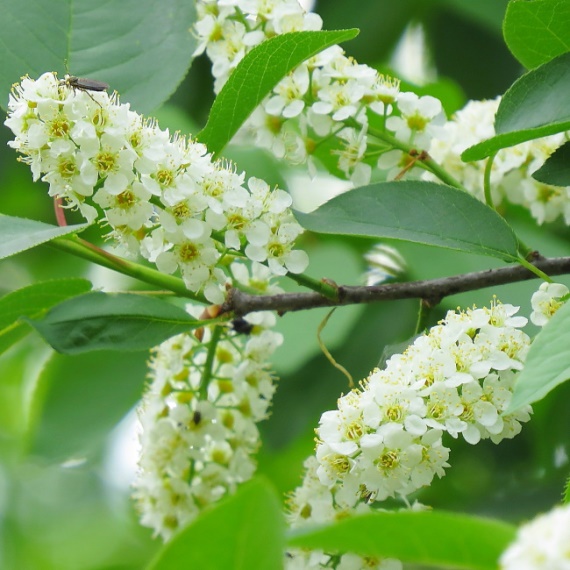 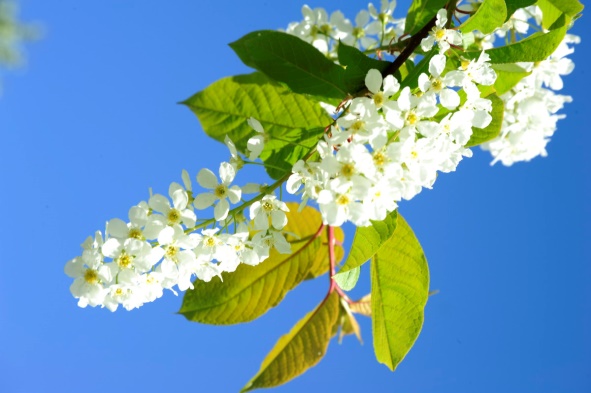 На основной ветке расположены листья и цветы. Каждый листик имеет округлую форму с заостренным концом, листики крепятся к веточке с помощью тонкой палочки – черенка. А между листиками на веточках находятся белые мелкие цветы, собранные в гроздь. Каждый цветочек имеет желтую серединку, окруженную белыми лепестками размером с маленькую горошинку. Размер грозди приблизительно такой же, как и листика. Чтобы нарисовать много мелких цветов с одинаковыми лепестками, мы воспользуемся необычным для рисования предметом – ватной палочкой. Если её кончик окунуть в краску, а потом сделать тычок о бумагу, то на листе останется отпечаток величиной с маленькую круглую горошину, и все отпечатки будут ровными и одинаковыми по размеру. А поскольку у палочки два конца, то второй можно использовать для другой краски. При этом в воду палочку опускать не нужно, только в краску, но не глубоко, а лишь слегка касаясь поверхности гуаши.Дети упражняются в выполнении тычка на дополнительном листе разными красками, используя оба конца палочки.2. Практическая часть1. Гуашью зеленого цвета по периметру листа при помощи кисти нарисовать длинную основную ветку с короткими боковыми.2. Концом кисти изобразить несколько тонких коротких линий – черенков, отходящих с разных сторон от основной ветки.3. Заготовку печати окунуть в белую гуашь, тычком изобразить цветок на конце черенка, а желтой гуашью изобразить тычинки на соцветье (тонкой кисточкой) . Таким же образом изобразить остальные цветы по обе стороны черенка в виде грозди. Выполнить несколько гроздей черемухи на основной ветви.! Рекомендации детям: при выполнении печатанья палочку нужно держать вертикально, верхний конец должен быть направлен в потолок, только в этом случае палочка после удара тычка о лист бумаги будет оставлять четкий, ровный отпечаток, в ином случае тычок может получиться смазанным и изображение бесформенным.4. Между гроздьями кистью нарисовать короткие черенки для листочков, на конце каждого черенка нарисовать листик – округлый у основания и заостренный в конце3. Итог занятияУ вас получились красивые натюрморты, которые могут стать весенним подарком для ваших близких и украсить помещение. Нарисованные веточки черемухи будут радовать вас в течение долгого времени, даже тогда, когда в природе она уже отцветает.Черемуха Расцвела черемуха около ручья,На апрельском солнышке, ветками шепча.Легкая, как облако, чистая как снег,Радовался деревцу каждый человек.Приходили девочки посидеть под ней,И могла цвести она много-много дней.-Это чья черемуха?- Да она – ничья, белая снегурочкаОколо ручья З. Александрова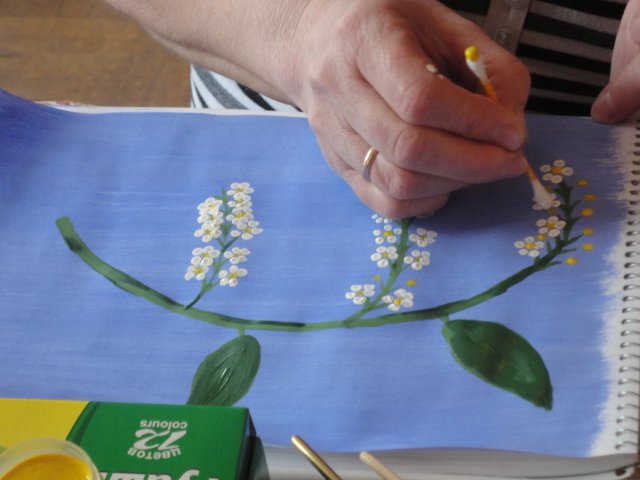 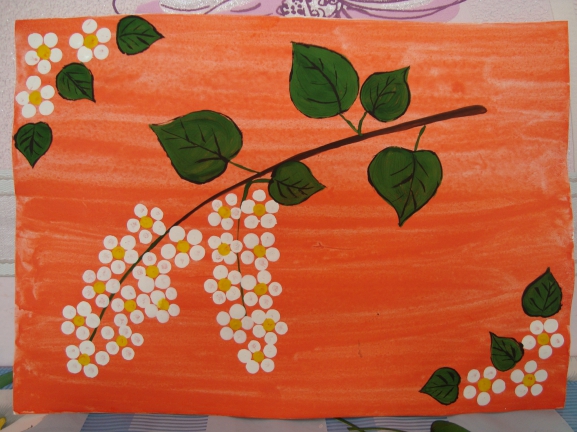 